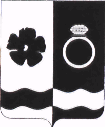 СОВЕТ ПРИВОЛЖСКОГО МУНИЦИПАЛЬНОГО РАЙОНАКОНТРОЛЬНО-СЧЕТНАЯ ПАЛАТА. Приволжск, ул. Революционная дом 63,. Председатель КСП Тел. 8-493-39-4-11-13. sovetpriv@mail.ru                  Исх. №    9– КС                                           от  20.04.2020  гГлаве  Приволжского муниципального районаИ. В. МельниковойУважаемая Ирина Викторовна!        Направляем Вам заключение на годовой отчет об исполнении бюджета Приволжского муниципального района за 2019 отчетный финансовый год.1. Общие положения	Заключение на  Отчет об исполнении бюджета Приволжского муниципального района за 2019 год подготовлено Контрольно-счетным палатой Приволжского муниципального района в соответствии с требованиями ст. 157, 264.2 Бюджетного кодекса РФ, Федеральным законом от 07.02.2011 № 6-ФЗ «Об общих принципах организации и деятельности контрольно-счетных органов субъектов Российской Федерации и муниципальных образований», Решением Совета Приволжского муниципального района от  27.05.2015 г № 53 «Об утверждении Положения о контрольно-счетной палате Приволжского муниципального района», Решение Совета Приволжского муниципального района от 26.02.2015 г № 21 «Об утверждении Порядка проведения внешней проверки годового отчета об исполнении бюджета Приволжского муниципального района»Решением Совета Приволжского муниципального района от 22.11.2011г.№ 122 «Об утверждении Положения о бюджетном процессе в Приволжском муниципальном районе», п. 1.1. Плана работы Контрольно-счетного органа Приволжского муниципального района на 2020 год, утвержденного Распоряжением председателя Контрольно-счетного органа Приволжского муниципального района  №12-р от 21.12.2019 г. 2. Соблюдение бюджетного законодательства при организации бюджетного процесса Статьями  264.2 и 264.4  БК РФ  определены основы  составления бюджетной отчётности и проведения внешней проверки отчётов об исполнении бюджетов Российской Федерации.Согласно части 1 статьи 264.4 БК РФ годовой отчет об исполнении бюджета до его рассмотрения в законодательном (представительном) органе подлежит внешней проверке, которая включает внешнюю проверку бюджетной отчетности главных администраторов бюджетных средств и подготовку заключения на годовой отчет об исполнении бюджета. Согласно второму абзацу части 3 и части 4 указанной статьи БК РФ  администрация Приволжского муниципального района  представляет отчет об исполнении местного бюджета для подготовки заключения на него не позднее 1 апреля текущего года. Подготовка заключения на годовой отчет об исполнении бюджета Приволжского муниципального района  проводится в срок, не превышающий один месяц. Согласно  Положения о бюджетном процессе в Приволжском муниципальном районе, годовой отчет об исполнении бюджета Приволжского муниципального района  направляется в   Совет Приволжского муниципального района. До его рассмотрения депутатами Совета Приволжского муниципального района  Председатель Совета Приволжского муниципального района  направляет исполнение бюджета в КСП Приволжского муниципального района  для внешней проверки, которая включает внешнюю проверку бюджетной отчетности главных администраторов бюджетных средств и подготовку заключения на годовой отчет об исполнении бюджета Приволжского муниципального района. Внешняя проверка годового отчета об исполнении бюджета Приволжского муниципального района  осуществляется Контрольно-счетной палатой Приволжского муниципального района в порядке, установленном Положением, с соблюдением требований Бюджетного  кодекса Российской Федерации.Контрольно-счетной палатой Приволжского муниципального района готовит заключение на отчет об исполнении бюджета Приволжского муниципального района  на основании данных внешней проверки годовой бюджетной отчетности главных администраторов бюджетных средств.Заключение на годовой отчет об исполнении бюджета Приволжского муниципального района  представляется Контрольно-счетной палатой Приволжского муниципального района в Совет Приволжского муниципального района  с одновременным направлением  в Администрацию Приволжского муниципального района.Отчет об исполнении бюджета Приволжского муниципального района  за 2019 год представлен в составе:  - Проект решения «Об утверждении отчета об исполнении бюджета Приволжского муниципального района за 2019 год»- Баланс исполнения консолидированного бюджета субъекта РФ и  бюджета государственного внебюджетного фонда. (Форма 0503320)-   Консолидированный отчет о финансовых результатах деятельности (Форма 0503321);-  Консолидированный отчет о движении денежных средств(Форма 0503323);-  Отчет об исполнении консолидированного бюджета (Форма 0503317);-  Распределение бюджетных ассигнований по разделам, подразделам, целевым статьям и видам расходов классификации расходов бюджетов в ведомственной структуре расходов  бюджета Приволжского муниципального района за 2019 год;    -   Распределение расходов  бюджета Приволжского муниципального района по разделам и подразделам функциональной классификации расходов бюджета РФ за 2019 год;-  исполнение по источникам внутреннего финансирования дефицита бюджета за 2019 год;-  Исполнение доходов бюджета Приволжского муниципального района за 2019 год;- Пояснительная записка.- Сводный годовой доклад о ходе реализации и оценки эффективности муниципальных программ.В течение 2019 года в Приволжском муниципальном районе  бюджетный процесс основывался на положениях Бюджетного кодекса РФ, Положении о бюджетном процессе в Приволжском муниципальном районе, Уставе Приволжского муниципального района, и других нормативных правовых актах. Решением Совета Приволжского муниципального района  от 20.12.2018 г  № 105 «Об утверждении бюджета Приволжского муниципального района  на 2019 год и плановый период 2020 и 2021 годов».Учет доходов и расходов ведется в соответствии с рабочим планом счетов  согласно Приказа Министерства финансов Российской Федерации от 1 декабря 2010 г. № 157н «Об  утверждении единого плана счетов  бухгалтерского учёта для органов местного самоуправления государственной власти (государственных органов), органов местного самоуправления, органов управления государственными межбюджетными фондами, государственных академий наук, государственных (муниципальных) учреждений и инструкции по его применению (в ред. Приказа Минфина России от ред. от 29.08.2014 № 89н)           Администрация Приволжского муниципального района формирует месячную, квартальную, годовую бюджетную и иную отчетность на основании Приказа Минфина №191 от 28.12.2010г.                                                                                                                                          Бюджет утвержден до начала очередного финансового года, т.е. в соответствии с требованиями бюджетного законодательства. Основные характеристики утвержденного бюджета соответствуют требованиям ст. 184-1 Бюджетного кодекса РФ.3. Общая характеристика исполнения бюджета за  2019 годБюджет Приволжского муниципального района  формируется на один календарный  год и плановый период 2020 и 2021 годов.Бюджет  Приволжского муниципального района  на 2019 год и плановый период 2020 и 2021 годов (решение Совета депутатов от  20.12.2018  № 105) был утвержденна 2019 год1) Общий объем доходов бюджета в сумме 343 313 071,89 руб.,2) Общий объем расходов бюджета в сумме 343 313 071,89 руб., 3) Дефицит/профицит бюджета в сумме 0,00 руб.на 2020 год:1) Общий объем доходов бюджета в сумме 317 824 045,51 руб., 2) Общий объем расходов бюджета в сумме 317 824 045,51 руб.,3) Дефицит/профицит бюджета в сумме 0,00 руб.на 2021 год:1) Общий объем доходов бюджета в сумме 308 713 692,51 руб., 2) Общий объем расходов бюджета в сумме 308 713 692,51 руб.,3) Дефицит/профицит бюджета в сумме 0,00 руб.Бюджет  на 2019-2021 годы утвержден сбалансированным,  что соответствует  ст.33 БК РФ. В течение 2019 года   в утвержденный бюджет изменения вносились11 раз.Внесение изменений в утвержденный бюджет в основном связано с перемещением бюджетных ассигнований по субъектам бюджетного планирования,  в связи с уточнением расходных обязательств бюджета района в ходе его исполнения.В результате внесенных изменений и дополнений за 12 месяцев 2019 года в бюджет Приволжского муниципального района - доходы в размере 335 743 388,03 рублей при плане 348 749 683,52 рублей или 96,3 % плановых назначений;- расходы в размере 335 685 457,26 рублей  при плане 354 707 758,11 рублей или 94,6 % плановых назначений;- профицит в размере + 57 930,77 рублей при плановом дефиците -5 958 074,59 рублей. 4. Исполнение доходной части бюджетаДоходы  бюджета Приволжского муниципального района исполнены за  2019 год в размере 335 743 388,03 рублей  при плане 348 749 683,52 рублей, или  96,3 %, плановых назначений, отклонения составили - 13 006 295,49 рублей.Фактические  поступления в 2019 году по сравнению с фактическими поступлениями  в 2018 года увеличились на +11 518 379,34 рублей и составили 103,6 %. 4.1 Налоговые доходы. Налоговые  платежи за  2019 год поступили в размере 75 048 281,37 рублей  при плане 82 224 471,75 рублей, или  93,0 %, плановых назначений, отклонения составили - 5 742 586,25 рублей.Фактические  поступления в 2019 году по сравнению с фактическими поступлениями  в 2018 года увеличились на +1 433 604,13 рублей и составили 101,9%. Удельный вес налоговых доходов в доходной части бюджета Приволжского муниципального района составит 22,8 %.4.2 Неналоговые доходыНеналоговые  платежи за  2019 год поступили в размере 27 870 215,96 рублей  при плане 34 172 502,05 рублей, или  81,6 %, плановых назначений, отклонения составили -6 302 286,09 рублей.Фактические  поступления в 2019 году по сравнению с фактическими поступлениями  в 2018  года уменьшились  на -463 440,04 рублей и составили 98,4%. Удельный вес неналоговых доходов в доходной части бюджета Приволжского муниципального района составит 8,3 %4.3 Безвозмездные поступления Безвозмездные поступления за  2019 год поступили в размере 231 391 286,57 рублей  при плане 232 352 709,72 рублей, или  99,6 %, плановых назначений, отклонения составили -961 423,15 рублей.Фактические  поступления в 2019 году по сравнению с фактическими поступлениями  в 2018 года увеличились на  +10 548 215,25 рублей и составили 104,8%. Удельный вес налоговых доходов в доходной части бюджета Приволжского муниципального района составит 68,9 %В 2019 году безвозмездные поступления в бюджет Приволжского муниципального района сформировались за счет:- исполнение по дотациям бюджетам бюджетной системы составило в сумме  97 848 208,00 руб. при плане  97 848 208,00 руб. или 100,0% бюджетных назначений. Фактические  поступления дотаций в 2019 году по сравнению с фактическими поступлениями  в 2018 года увеличились на  +1 316 216,00 рублей и составили 101,4%.  Удельный вес дотаций в доходной части бюджета Приволжского муниципального района составит 29,1%- исполнение по субсидиям бюджетам бюджетной системы составило 10 257 965,67 руб. при плане 10 928 428,13руб. или 93,7% бюджетных назначений. Фактические  поступления субсидий в 2019 году по сравнению с фактическими поступлениями  в 2018 года увеличились на  +3 634 693,76 рублей и составили 130,1%.  Удельный вес субсидий  в доходной части бюджета составит 3,1%- исполнение по субвенциям бюджетам бюджетной системы составило 120 907 850,51 руб. при плане 121 178 635,20 руб. или 99,8 % бюджетных назначений. Фактическое поступление субвенции в 2019 году по сравнению с фактическими поступлениями  в 2018 года увеличились на  +3 634 693,76 рублей и составили 130,1%.  Удельный вес субвенции в доходной части бюджета составит 36,0%- исполнение по иным межбюджетным трансфертам, составило 2 040 297,99 руб. при плане 2 060 473,99 руб. или 99,0 % бюджетных назначений. Фактическое поступление иных межбюджетных трансфертов в 2019 году по сравнению с фактическими поступлениями  в 2018 года увеличились на  +1 139 113,99 рублей и составили 226,4%.  Удельный вес субвенции в доходной части бюджета составит 0,6%.- Доходы бюджетов бюджетной системы Российской Федерации от возврата бюджетами бюджетной системы Российской Федерации остатков субсидий, субвенций и иных межбюджетных трансфертов, имеющих целевое назначение, прошлых лет, а также от возврата организациями остатков субсидий прошлых лет в сумме в сумме 337 511,64 руб., при плане 337 511,64 руб. или 100,0 % бюджетных назначений. Удельный вес в доходной части бюджета составит 0,1%.- возврат остатков субсидий, субвенций и иных межбюджетных трансфертов  имеющих целевое назначение прошлых лет в сумме --547,24 руб., при плане -547,24 руб. или 100,0 % бюджетных назначений.5. Исполнение расходной части бюджета.Бюджетные ассигнования по расходам бюджета Приволжского муниципального района на 2019 год утверждены Решением Совета Приволжского муниципального района от 20.12.2018 г  № 105 «Об утверждении бюджета Приволжского муниципального района  на 2019 год и плановый период 2020 и 2021 годов» в объеме  343 313 071,89 рублей.Расходная часть бюджета в течение 12 месяцев, с учетом внесенных изменений в бюджет Приволжского муниципального района, увеличилась  на 11 394 686,22  рублей, и составила 354 707 758,11 рублей.Расхождений между плановыми показателями расходов бюджета Приволжского муниципального района на 2018  год, утвержденными Советом Приволжского муниципального района от 20.12.2018 г  № 105 «Об утверждении бюджета Приволжского муниципального района  на 2019 год и плановый период 2020 и 2021 годов» (с учетом изменений), и сводной бюджетной росписью Приволжского муниципального района на 01 января 2020 года не установлено. Исполнение расходов бюджета Приволжского муниципального района осуществлялось на основе сводной бюджетной росписи, сформированного кассового плана, принятых бюджетных обязательств.Согласно  Отчету об исполнении бюджета Приволжского муниципального района за  2019 год   расходы исполнены в объеме 335 685 457,26 рублей при плане 354 707 758,11 руб. или 94,6 % плановых назначений.Анализ исполнения расходов бюджета Приволжского муниципального района по расходамИсполнение по разделам бюджетной классификации в течение  2019 года сложилось следующим образом:По разделу 0100 «Общегосударственные вопросы» бюджетные назначения исполнены в сумме 40 417 783,94 рублей  при плане 43 909 664,40 рублей, или 92,1 %, плановых назначений, отклонения составили --3 491 880,46 рублей.  Удельный вес расходов по разделу в расходной части бюджета Приволжского муниципального района составили 12,0%Фактические  расходы в 2019 году по сравнению с фактическими расходами  в 2018 года увеличились на +578 101,74 рублей и составили 92,1%. По разделу 0300 «Национальна безопасность и правоохранительная деятельность» бюджетные назначения исполнены в сумме 17 145,00 рублей  при плане 17 145,01  рублей, или 100,0% плановых назначений. Фактические  расходы в 2019 году по сравнению с фактическими расходами  в 2018 года уменьшились  на -164 531,00 рублей и составили 9,4%. По разделу 0409 «Национальная экономика» бюджетные назначения исполнены в сумме 8 692 555,21 рублей  при плане 11 160 084,54 рублей или 77,9 % плановых назначений, отклонения составили -2 467 529,33 рублей. Удельный вес расходов по разделу в расходной части бюджета Приволжского муниципального района составили 2,6%Фактические  расходы в 2019 году по сравнению с фактическими расходами  в 2018 года увеличилось на  +2 094 218,56 рублей и составили 131,7%. По разделу 0500 «Жилищно-коммунальное хозяйство» бюджетные назначения исполнены в сумме 1 578 998,90 рублей  при плане 2 188 615,90 рублей, или   72,2  %, плановых назначений, отклонения составили -609 617,00 рублей. Удельный вес расходов по разделу в расходной части бюджета Приволжского муниципального района составили 0,5%Фактические  расходы в 2019 году по сравнению с фактическими расходами  в 2018 года уменьшились на  -228 482,86   рублей и составили 87,4%. По разделу 0700 «Образование» бюджетные назначения исполнены в сумме 277 431 096,47 рублей  при плане 289 646 482,52 рублей, или 95,8 %, плановых назначений, отклонения составили  -12 215 386,05  рублей. Удельный вес расходов по разделу в расходной части бюджета Приволжского муниципального района составили 82,6%Фактические  расходы в 2019 году по сравнению с фактическими расходами  в 2018 года увеличилось на +18 133 948,45  рублей  и составили 107,0%. По разделу 0800 «Культура, кинематография» бюджетные назначения исполнены в сумме 1 797,89  рублей  при плане 1797,89  рублей, или 100,0 %, плановых назначений. Фактические  расходы в 2019 году по сравнению с фактическими расходами  в 2018 года уменьшились  на  -1 891 550,82  рублей и составили 0,1%.Расходы по разделу 1000 «Социальная политика» бюджетные назначения исполнены в сумме 7 317 329,85  рублей  при плане 7 555 217,85 рублей, или 96,9%, плановых назначений, отклонения составили -237 888,00 рублей. Удельный вес расходов по разделу в расходной части бюджета Приволжского муниципального района составили 2,2%Фактические  расходы в 2019 году по сравнению с фактическими расходами  в 2018 года уменьшились на  -4 230 092,50  рублей и составили 63,4%. Расходы по разделу 1100 «Физическая культура и спорт» бюджетные назначения исполнены в сумме 228 750,00  рублей  при плане 228 750,00  рублей, Удельный вес расходов по разделу в расходной части бюджета Приволжского муниципального района составили 0,1%Фактические  расходы в 2019 году по сравнению с фактическими расходами  в 2018 года уменьшилось  на  -1 176 590,34 рублей и составили 16,3%. 6. Муниципальный долгК долговым обязательствам Приволжского муниципального района относятся:- долговое обязательство по кредитам, привлеченным в бюджет Приволжского муниципального района от других бюджетов бюджетной системы Российской Федерации;- долговое обязательство по кредитам, полученным бюджетом Приволжского муниципального района от кредитных организаций. Объем муниципального долга по состоянию на 01.01.2019 составил 0,0 руб.Объем муниципального долга по состоянию на 01.01.2020 составил 0,0 руб.	             7. Использование средств резервных фондовВ соответствии со статьей 81 Бюджетного кодекса Российской Федерации, Решения Совета  Приволжского муниципального района от 20.12.2018  г  № 105  «Об утверждении бюджета Приволжского муниципального района  на 2019  год и плановый период 2020  и  2021 годов»  установлен размер резервного фонда Администрации Приволжского муниципального района на 2019 год в размере 500 000,00 рублей на предупреждение и ликвидацию чрезвычайных ситуаций и последствий стихийных бедствий, что составляет 0,1% от общего объема утвержденных расходов бюджета  Приволжского муниципального района (343 313 071,89 рублей).Размер резервных фондов не превышает ограничений, установленных частью 3 статьи 81  Бюджетного кодекса РФ.Частью 4 статьи 81 Бюджетного кодекса Российской Федерации установлено, что средства резервных фондов местных администраций направляются на финансовое обеспечение непредвиденных расходов, в том числе на проведение аварийно-восстановительных работ и иных мероприятий, связанных с ликвидацией последствий стихийных бедствий и других чрезвычайных ситуаций.В 2019 году расходов на непредвиденные расходы из резервного фонда не производилось в виду отсутствия потребности в этих расходах.8. Исполнение программной части бюджетаРешением  Совета депутатов Приволжского муниципального района от 20.12.2018 г  № 105  «Об утверждении бюджета Приволжского муниципального района  на 2019 год и плановый период 2020 и 2021 годов»   утверждено приложение № 6 «Распределение бюджетных ассигнований по целевым статьям (муниципальным программам и непрограммным направлениям деятельности), группам видов расходов бюджета Приволжского муниципального района классификации расходов бюджетов на 2019 год и плановый период 2020 и 2021 годов».Общий объем финансирования, предусмотренный программами, составляет 292 867 577,49  рублей,  фактические затраты уменьшились на    -14 967 983,17 рублей и составили 277 899 594,32  рублей или 94,9% от плановых назначений, в том числе:Общий  объем бюджетных ассигнований на реализацию семнадцати целевых муниципальных программ Приволжского муниципального района в 2019 году  распределены на: Сводный отчет о реализации и оценки эффективности муниципальных программ,  соответствует Постановлению администрации Приволжского муниципального района от 04.04.2016 г. № 192-п «Об утверждении порядка разработки, реализации и оценки эффективности муниципальных программ Приволжского муниципального района и Приволжского городского поселения». Оценка эффективности реализации муниципальных программ представляет собой алгоритм расчета показателей результативности выполнения основных мероприятий муниципальных программ, согласно статье 179 Бюджетного кодекса Российской Федерации.Общий объем финансирования, предусмотренный непрограммным направлением проверить не предоставляется возможным т. к. к проекту исполнения бюджета Приволжского муниципального района за 2019 год не предоставлено приложение «Распределение бюджетных ассигнований по целевым статьям (муниципальным программам и непрограммным направлениям деятельности), группам (группам и подгруппам) видов расходов бюджета Приволжского муниципального района классификации расходов бюджетов за 2019 год и плановый период 2020 и 2021 годов»Выводы1. Бюджет Приволжского муниципального района за  2019 год исполнен:- доходы в размере 335 743 388,03 рублей при плане 348 749 683,52 рублей или 96,3 % плановых назначений;- расходы в размере 335 685 457,26 рублей  при плане 354 707 758,11 рублей или 94,6 % плановых назначений;- профицит в размере + 57 930,77 рублей при плановом дефиците -5 958 074,59 рублей. 2. Налоговые  платежи за  2019 год поступили в размере 75 048 281,37 рублей  при плане 82 224 471,75 рублей, или  93,0 %, плановых назначений, отклонения составили - 5 742 586,25 рублей.Фактические  поступления в 2019 году по сравнению с фактическими поступлениями  в 2018 года увеличились на +1 433 604,13 рублей и составили 101,9%. Удельный вес налоговых доходов в доходной части бюджета Приволжского муниципального района составит 22,8 %.3. Неналоговые  платежи за  2019 год поступили в размере 27 870 215,96 рублей  при плане 34 172 502,05 рублей, или  81,6 %, плановых назначений, отклонения составили -6 302 286,09 рублей.Фактические  поступления в 2019 году по сравнению с фактическими поступлениями  в 2018  года уменьшились  на -463 440,04 рублей и составили 98,4%. Удельный вес неналоговых доходов в доходной части бюджета Приволжского муниципального района составит 8,3 %4. Безвозмездные поступления за  2019 год поступили в размере 231 391 286,57 рублей  при плане 232 352 709,72 рублей, или  99,6 %, плановых назначений, отклонения составили -961 423,15 рублей.Фактические  поступления в 2019 году по сравнению с фактическими поступлениями  в 2018 года увеличились на  +10 548 215,25 рублей и составили 104,8%. Удельный вес налоговых доходов в доходной части бюджета Приволжского муниципального района составит 68,9 %В 2019 году безвозмездные поступления в бюджет Приволжского муниципального района сформировались за счет:- исполнение по дотациям бюджетам бюджетной системы составило в сумме  97 848 208,00 руб. при плане  97 848 208,00 руб. или 100,0% бюджетных назначений. Фактические  поступления дотаций в 2019 году по сравнению с фактическими поступлениями  в 2018 года увеличились на  +1 316 216,00 рублей и составили 101,4%.  Удельный вес дотаций в доходной части бюджета Приволжского муниципального района составит 29,1%- исполнение по субсидиям бюджетам бюджетной системы составило 10 257 965,67 руб. при плане 10 928 428,13руб. или 93,7% бюджетных назначений. Фактические  поступления субсидий в 2019 году по сравнению с фактическими поступлениями  в 2018 года увеличились на  +3 634 693,76 рублей и составили 130,1%.  Удельный вес субсидий  в доходной части бюджета составит 3,1%- исполнение по субвенциям бюджетам бюджетной системы составило 120 907 850,51 руб. при плане 121 178 635,20 руб. или 99,8 % бюджетных назначений. Фактическое поступление субвенции в 2019 году по сравнению с фактическими поступлениями  в 2018 года увеличились на  +3 634 693,76 рублей и составили 130,1%.  Удельный вес субвенции в доходной части бюджета составит 36,0%- исполнение по иным межбюджетным трансфертам, составило 2 040 297,99 руб. при плане 2 060 473,99 руб. или 99,0 % бюджетных назначений. Фактическое поступление иных межбюджетных трансфертов в 2019 году по сравнению с фактическими поступлениями  в 2018 года увеличились на  +1 139 113,99 рублей и составили 226,4%.  Удельный вес субвенции в доходной части бюджета составит 0,6%.- Доходы бюджетов бюджетной системы Российской Федерации от возврата бюджетами бюджетной системы Российской Федерации остатков субсидий, субвенций и иных межбюджетных трансфертов, имеющих целевое назначение, прошлых лет, а также от возврата организациями остатков субсидий прошлых лет в сумме в сумме 337 511,64 руб., при плане 337 511,64 руб. или 100,0 % бюджетных назначений. Удельный вес в доходной части бюджета составит 0,1%.- возврат остатков субсидий, субвенций и иных межбюджетных трансфертов  имеющих целевое назначение прошлых лет в сумме --547,24 руб., при плане -547,24 руб. или 100,0 % бюджетных назначений.5. Согласно  Отчету об исполнении бюджета Приволжского муниципального района за  2019 год   расходы исполнены в объеме 335 685 457,26 рублей при плане 354 707 758,11 руб. или 94,6 % плановых назначений.Наибольший удельный вес от общего объемов  расходов бюджета Приволжского муниципального района за  2019 год  составили расходы наПо разделу 0100 «Общегосударственные вопросы» бюджетные назначения исполнены в сумме 40 417 783,94 рублей  при плане 43 909 664,40 рублей, или 92,1 %, плановых назначений, отклонения составили --3 491 880,46 рублей.  Удельный вес расходов по разделу в расходной части бюджета Приволжского муниципального района составили 12,0%.Фактические  расходы в 2019 году по сравнению с фактическими расходами  в 2018 года увеличились на +578 101,74 рублей и составили 92,1%. По разделу 0700 «Образование» бюджетные назначения исполнены в сумме 277 431 096,47 рублей  при плане 289 646 482,52 рублей, или 95,8 %, плановых назначений, отклонения составили  -12 215 386,05  рублей. Удельный вес расходов по разделу в расходной части бюджета Приволжского муниципального района составили 82,6%.Фактические  расходы в 2019 году по сравнению с фактическими расходами  в 2018 года увеличилось на + 18 133 948,45 рублей  и составили 107,0%. 6. Согласно  «Отчету о реализации муниципальных программ Приволжского муниципального района в 2019 году»  в Приволжском муниципальном районе  действовало 17 муниципальных программ Общий объем финансирования, предусмотренный программами, составляет 292 867 577,49  рублей,  фактические затраты уменьшились на    -14 967 983,17 рублей и составили 277 899 594,32  рублей или 94,9% от плановых назначений.9. Общий объем финансирования, предусмотренный непрограммным направлением проверить не предоставляется возможным т. к. к проекту исполнения бюджета Приволжского муниципального района за 2019 год не предоставлено приложение «Распределение бюджетных ассигнований по целевым статьям (муниципальным программам и непрограммным направлениям деятельности), группам (группам и подгруппам) видов расходов бюджета Приволжского муниципального района классификации расходов бюджетов за 2019 год и плановый период 2020 и 2021 годов»Предложения  Отчет об исполнении бюджета Приволжского муниципального района  за 2019 год рассмотреть с учетом настоящего заключения.ПредседательКонтрольно-счетной палатыПриволжского муниципального района:                                 О. Л. Орлова Дата и номер принятия НПА о бюджете Приволжского муниципального района и внесение изменений в бюджетОбщий объем доходов бюджета в сумме   руб.Общий объем расходовв сумме   руб.Дефицит бюджетав сумме   руб.от 20.12.2018 № 105343 313 071,89343 313 071,890,00от 28.02.2019№8344 078 932,19344 578 932,19-500 000,00от 28.03.2019№  18344 220 887,97344 720 887,97-500 000,00от 25.04.2019№  24346 949 581,05351 706 364,05-4 756 783,00от 30.05.2019№  35348 583 505,58353 611 326,13-5 027 820,55от 27.06.2019№42351 283 505,58356 398 326,13-5 114 820,55от 29.08.2019№ 53351 577 491,74 356 330 317,15   -4 752 825,41от 26.09.2019№63352 256 954,24358 063 126,48-5 806 172,24от 24.10.2019№72350 497 635,08356 356 494,56-5 849 269,48от 28.11.2019№76348 164 143,52354 558 277,25-6 394 133,73от 19.12.2019№88348 554 383,52354 512 458,11-5 958 074,59от 30.12.2019№90348 749 683,52354 707 758,11-5 958 074,59Наименование доходовПредшествующий2018 финансовый год, фактУточненный план на 2019 год Исполнение на 01.01.2020 гОтклонениефакт 2019/2018 года+,-Отклонениефакт 2019/2018 года%ОтклонениеПлан факт 2019 года+,-Исполнено факт план 2019 годав %Удельный вес дохода 2019 годНаименование доходовПредшествующий2018 финансовый год, фактНалоговые и неналоговые доходы103 381 937,37116 396 973,80104 352 101,46970 164,09100,9-12 045 872,3489,731,1Налоговые доходы75 048 281,3782 224 471,7576 481 885,501 433 604,13101,9-5 742 586,2593,022,8Неналоговые доходы28 333 656,0034 172 502,0527 870 215,96-463 440,0498,4-6 302 286,0981,68,3Безвозмездные поступления от других бюджетов220 843 071,32232 352 709,72231 391 286,5710 548 215,25104,8-961 423,1599,668,9Дотации96 531 992,0097 848 208,0097 848 208,001 316 216,00101,4100,029,1Субсидии6 141 588,5710 928 428,1310 257 965,674 116 377,10167,0-670 462,4693,73,1Субвенции117 273 156,75121 178 635,20120 907 850,513 634 693,76130,1-270 784,6999,836,0Иные межбюджетные  трансферты901 184,002 060 473,992 040 297,991 139 113,99226,4-20 176,0099,00,6  Доходы бюджетов бюджетной системы Российской Федерации от возврата бюджетами бюджетной системы Российской Федерации остатков субсидий, субвенций и иных межбюджетных трансфертов, имеющих целевое назначение, прошлых лет, а также от возврата организациями остатков субсидий прошлых лет337 511,64337 511,64337 511,64100,00,1Возврат остатков субсидий, субвенций и иных межбюджетных трансфертов имеющих целевое назначение прошлых лет.-4 850,00-547,24-547,244 302,7611,3100,0ВСЕГО ДОХОДОВ324 225 008,69348 749 683,52335 743 388,0311 518 379,34103,6-13 006 295,4996,3100,0Раздел/подразделНаименованиеИсполнение 2018 гПлан2019 г.Исполнение 2019 гУлельный вес расходов 2019 гОтклонение исполнение2019 к 2018 г.рост + снижение-  %              суммаОтклонение исполнение2019 к 2018 г.рост + снижение-  %              суммаОтклонение исполнениеПлан факт 2019 грост + снижение-        %              суммаОтклонение исполнениеПлан факт 2019 грост + снижение-        %              сумма0100Общегосударственные вопросы39 839 682,2043 909 664,4040 417 783,9412,0101,5+578 101,7492,1-3 491 880,460300Национальна безопасность и правоохранительная деятельность181 676,0017 145,0117 145,009,4-164 531,00100,00,010409Национальная экономика6 598 336,6511 160 084,548 692 555,212,6131,7+2 094 218,5677,9-2 467 529,330500Жилищно-коммунальное хозяйство1 807 481,762 188 615,901 578 998,900,587,4-228 482,8672,2-609 617,000700Образование259 297 148,02289 646 482,52277 431 096,4782,6107,0+18 133 948,4595,8-12 215 386,050800Культура, кинематография1 893 348,711 797,891 797,890,1-1 891 550,82100,01000Социальнаяполитика11 547 422,357 555 217,857 317 329,852,263,4-4 230 092,5096,9-237 888,001100Физическая культура и спорт1 405 340,34228 750,00228 750,000,116,3-1 176 590,34100,0Всего расходов322 570 436,03354 707 758,11335 685 457,26100,0104,1+13 115 021,2394,6-19 022 300,85Запланировано в бюджете района на 2019 год, руб.Профинансировано в 2019 году, руб. Испол-нение, %средства Федерального бюджета2 280 000,002 280 000,00100,0средства областного бюджета126 492 094,83125 763 793,1899,4средства бюджета Приволжского муниципального района163 430 482,66149 213 479,6091,3внебюджетные средства665 000,00642 321,5496,6МПУточненная роспись/план 2019Исполнено на 01.01.2020 гИсполнение росписи/план факт  в %1Долгосрочная сбалансированность и устойчивость бюджетной системы Приволжского муниципального района500 000,00 --2Развитие дополнительного образования в сфере культуры в Приволжском муниципальном районе9 418 410,739 395 732,2799,83Развитие образования в Приволжском муниципальном районе267 042 627,16254 950 606,8495,54Управление муниципальной собственностью и земельными участками в Приволжском муниципальном районе1 550 000,001 334 595,2786,15Безопасный район701 949,0075 145,0010,76Благоустройство территории Приволжского муниципального района2 174 576,111 454 653,5866,97Отдельные вопросы жилищно-коммунального хозяйства в Приволжском муниципальном районе1 084 665,901 084 665,90100,08Развитие сельского хозяйства и регулирование рынков сельскохозяйственной продукции, сырья и продовольствия в Приволжском муниципальном районе30 000,0030 000,00100,09Совершенствование местного самоуправления Приволжского муниципального района2 343 161,742 343 161,74100,010Обеспечение доступным и комфортным жильем, объектами инженерной инфраструктуры и услугами жилищно-коммунального хозяйства населения Приволжского муниципального района00-11Профилактика правонарушений на территории Приволжского муниципального района442 737,61442 737,61100,012Развитие субъектов малого и среднего предпринимательства в Приволжском муниципальном районе.45 000,0019 000,0042,213Комплексное развитие транспортной инфраструктуры Приволжского муниципального района7 300 899,246 535 746,1189,514Создание условий для оказания медицинской помощи населению на территории Приволжского муниципального района132 000,00132 000,00100,015Создание условий для развития массового спорта в Приволжском муниципальном районе98 550,0098 550,00100,016Энергосбережение и повышение энергетической эффективности в Приволжском муниципальном районе0,00,0-17Улучшение условий и охраны труда в Приволжском муниципальном районе3 000,003 000,00100,0ИТОГО292 867 577,49277 899 594,3294,9средства Федерального бюджета2 280 000,002 280 000,00100,0средства областного бюджета126 492 094,83125 763 793,1899,4средства бюджета Приволжского муниципального района163 430 482,66149 213 479,6091,3внебюджетные средства665 000,00642 321,5496,6